DEN OF THIEVES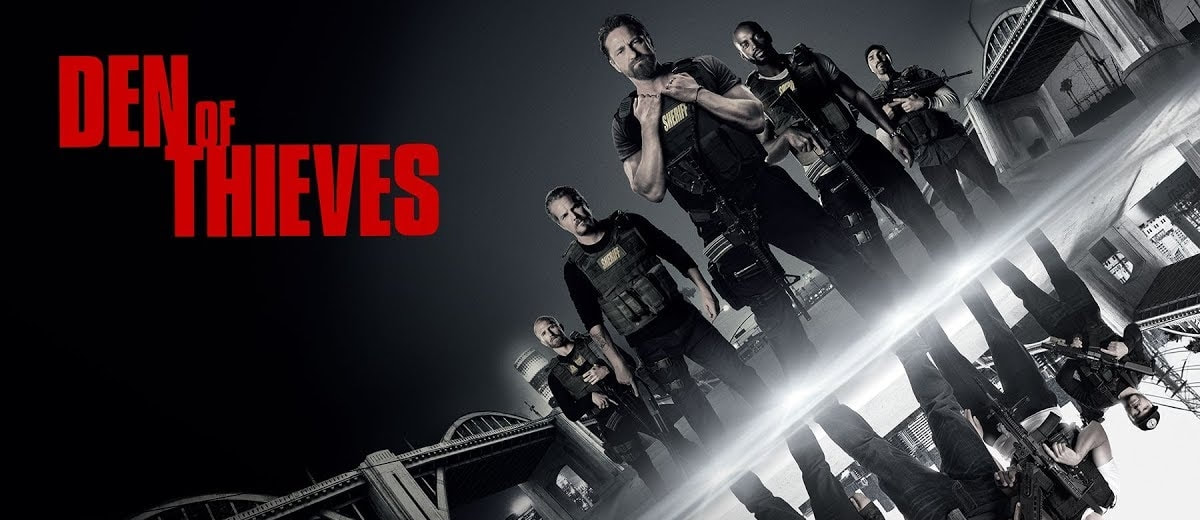 Grown–up’s Movie:HISHERAVG1. Appropriate levels of sexuality?7.57.57.52. Appropriate levels of language?6663. Appropriate levels of violence?8.58.58.54. Entertainment value for females?7.57.57.55. Entertainment value for males?8.58.58.56. Teaching moments, role models, moral of story?7777. Is it a “classic”? (Replay value?)7778. Audio/Visual effects?7779. Not too cliché (unique and witty, not too slapstick)55510. Climax/Resolution/Ending?98.58.75GRAND TOTALS:72.75%